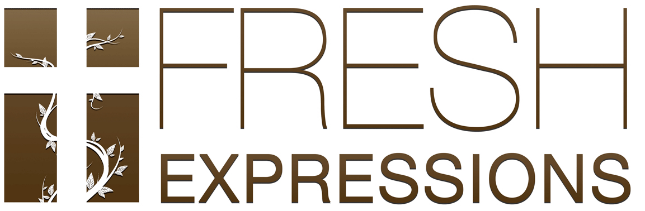 Following is the review process for all Fresh Expressions Micro-Grants:Applicant completes the application on-line – Steps 1-3.Upon completion, the applicant e-mails the application to the Sr. Pastor of his/her church. If necessary, a meeting should be scheduled to review the plan.If the Pastor does not approve the application, the applicant will make the necessary revisions and e-mail the revised application to the Sr. Pastor or will discontinue the process. If the Sr. Pastor does approve the application, the pastor will then e-mail the application (stating approval in the e-mail) to the Director of Congregational Development and a non-staff lay member of the church confirming the church’s commitment to match funds (i.e., SPRC Chair, Administrative Council Chair, Lay Leader). Once an e-mail approving the church’s commitment is received by the Director of Congregational Development from the lay member, the application will be e-mailed to the District Superintendent and the Conference Fresh Expressions Grant Application Review Sub-Committee. The Conference will not consider a grant without the approval from the Sr. Pastor and confirmation that the church will provide a matching grant.The conference sub-committee will review the application. If approved, the sub-committee will recommend approval from the full Congregational Development Board. Grants are typically dispersed within two weeks after Board approval.Please note that applications for Fresh Expressions grants will not automatically constitute funding. Step 1 – Personal InformationName: __________________________________________________________________________________Address: ________________________________________________________________________________E-mail: __________________________________________________________________________________Phone Number: ___________________________________________________________________________Church Home: ____________________________________________________________________________Sr. Pastor: _______________________________________________________________________________Step 2 – Cast Your Vision - Tell Your Fresh Expressions StoryAs an attachment to this application, write a brief narrative about your story/vision for your Fresh Expressions Group. Remember that your Fresh Expression is meant to complement your church`s ministry (not compete with it), so that your congregation can better reach the unchurched, de-churched and distant within your community for Christ. Make sure to include: Project Name (example: Canoe Church, Yoga Church, etc.) TimelinePlan to monitor/report progressWho will help youWhat group or groups you are trying to reachWhere you plan to meetHow you plan to measure the fruitfulness of your workHow Christ and your church will eventually be introduced to the unchurched, de-churched and distant within your communityHow you plan to use the grant moneyStep 3 – Choose the Level of GrantIndicate the level of grant you are requesting from the North Georgia Conference. Remember, this amount should be half of the total you require. The other half must come from your church in the form of a matching grant. Example: Total amount of funds necessary - $200. Micro Grant request from North Georgia - $100.*NOTE: Fresh Expression grants can be requested up to twice (2X) per calendar year. Level 5 grants will only be considered on applicant`s second request. A progress report indicating growth and momentum must accompany the request.Step 4 - E-mail the Application (stating approval in the e-mail) to: bbarnwell@ngumc.org. (Refer to the instructions/process on Page 1 if necessary)To be completed by the Office of Congregational DevelopmentDate Received from Pastor: ____________________	Date Received from Lay Member: _____________	Date sent to Sub-Committee: ___________________	Date Submitted to Entire Board: _______________This Micro-Grant Application is accepted and approved. Grant funds will be sent within approximately 2 weeks of the final approval.__________________________________________________	___________________________________Director, Congregational Development				Date__________________________________________________	___________________________________Chair, Congregational Development					DateLevelTotalNGC PortionCheck Your Request1$200$1002$500$2503$1000$5004$2000$1000               *5    $2000 +    $1000 +